ДЕРЖАВНА СЛУЖБА УКРАЇНИ З НАДЗВИЧАЙНИХ СИТУАЦІЙВІННИЦЬКИЙ ОБЛАСНИЙ ЦЕНТР З ГІДРОМЕТЕОРОЛОГІЇЩОМІСЯЧНИЙ БЮЛЕТЕНЬЗАБРУДНЕННЯ АТМОСФЕРНОГО ПОВІТРЯМІСТА  ВІННИЦІЗА СІЧЕНЬ2021 РОКУ№ 1ВІННИЦЯ 2021У січні  систематичні спостереження за вмістом шкідливих речовин в атмосферному повітрі м. Вінниця проводились лабораторією спостережень за забрудненням атмосфери (ЛСЗА) Вінницького ЦГМ на двох стаціонарних постах (ПСЗ): ПСЗ №1 розташований по вулиці Київська, 25; ПСЗ№2 – на Немирівському шосе, 29. У повітрі визначалось 15 забруднювальних домішок, з них основні - завислі речовини, діоксид сірки, оксид вуглецю та діоксид азоту і специфічні - фтористий водень, аміак, формальдегід та вісім важких металів (залізо, кадмій, манган, мідь, нікель, свинець, хром, цинк). Оцінка стану забруднення атмосферного повітря проводилась шляхом порівняння з відповідними гранично допустимими концентраціями (ГДК) речовин у повітрі населених міст. У січні  в атмосферному повітрі міста спостерігався помірно високий вміст діоксиду азоту (речовина 3 класу небезпеки), фтористого водню (речовина 2 класу небезпеки). Загалом по місту середня за січень  концентрація по діоксиду азоту перевищувала ГДКс.д. у 2,5 рази, по фтористому водню – у 1,0 рази.  На ПСЗ № 2, що по Немирівському шосе, 29, середньомісячна концентрація діоксиду азоту перевищувала ГДКм.р. у 2,3 рази, по фтористому водню – у 1,2 раз.  На ПСЗ №1 по діоксиду азоту - у 2,8 разів, по фтористому водню – у 0,8 раз. (табл. 1).Максимальні концентрації досягали 1,9 ГДКм.р. по діоксиду азоту і 1,0 ГДКм.р. по фтористому водню (табл. 2). Кількість випадків перевищення ГДКм.р. з діоксиду азоту у січні  становила 12. По фтористому водню не було зафіксовано жодного випадку перевищення ГДКм.р.Середньомісячні та максимальні з разових концентрацій інших забруднювальних домішок не перевищували відповідні санітарно-гігієнічні нормативи. Вміст важких металів у повітрі був значно нижче рівня відповідних ГДКс.д.За індексом забруднення атмосферного повітря (ІЗА) загальний рівень забруднення у січні  загалом по місту характеризувався, як підвищений. Порівняно з січнем 2020 року  максимальні  концентрації забруднювальних речовин по м. Вінниці незначною мірою знизилась за рахунок зменшення концентрацій по оксиду вуглецю,фтористому водню. Діоксид сірки, формальдегід, аміяк та завислі речовини залишались без змін. За винятком діоксид азоту,його максимальні концентрації зросли.Таблиця 1. Середньомісячні концентрації забруднювальних речовин в атмосферному повітрі м. Вінниця  (в кратності ГДКс.д.) за січень 2021року  і в порівнянні з січнем 2020 року.Таблиця 2. Максимальні концентрації забруднювальних речовин в атмосферному повітрі м. Вінниця (в кратності ГДКм.р.) за січень 2021 року і в порівнянні з січнем  2020року.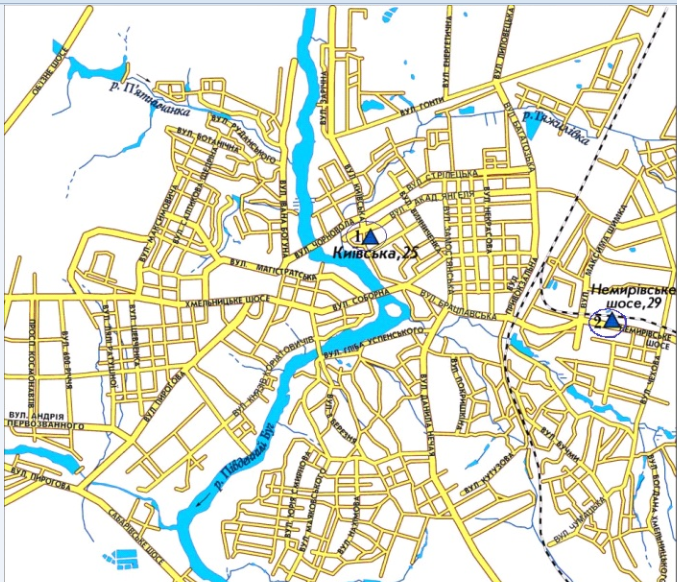   Забруднення повітря по постах м.Вінниці за січень 2021р. по ІЗА.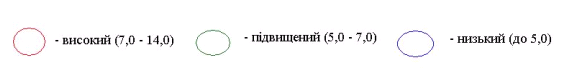 ЩОМІСЯЧНИЙ БЮЛЕТЕНЬЗАБРУДНЕННЯ АТМОСФЕРНОГО ПОВІТРЯМІСТА  ВІННИЦІЗА СІЧЕНЬ 2021 РОКУ         Відповідальний за випуск               Юрій  ВЛАСОВВиконавець                                   Наталія  МАТІЯШВінницький обласний центр з гідрометеорологіїКопіювання матеріалів цього видання без авторського дозволу заборонено,при використанні необхідно робити відповідні посиланняВих. N 992-23/992            від 15.02.2021р.________________________________________________________________________вул. Руданського/І.Богуна, 14/127, м.Вінниця, 21010, тел./факс (0432) 67-33-59, 67-04-24E-mail: pgdvinnitsa@meteo.gov.ua; vinpogoda.at.ua______________________________________________________________________________________ДомішкиНомери ПСЗНомери ПСЗ	По місту		По місту	Домішки122021 рік2020 рікДомішкисередньомісячні концентрації в мг/м3середньомісячні концентрації в мг/м3середньомісячні концентрації в мг/м3середньомісячні концентрації в мг/м3завислі речовини0,40,30,30,7діоксид сірки	00,00,00оксид вуглецю0,30,30,30,3діоксид азоту2,82,32,51,9фтористий водень0,81,21,01,0аміак	не визначається 0,30,30,2формальдегід1,6не визначається1,61,5ДомішкиНомери ПСЗНомери ПСЗПо містуПо містуДомішки122021 рік2020 рікДомішкимаксимальні разові концентрації в мг/м3максимальні разові концентрації в мг/м3максимальні разові концентрації в мг/м3максимальні разові концентрації в мг/м3завислі речовини0,40,40,40,4діоксид сірки0000оксид вуглецю0,30,30,30,4діоксид азоту1,61,91,91,2фтористий водень1,01,01,01,2аміак	не визначається0,10,10,1формальдегід0,4не визначається0,40,4